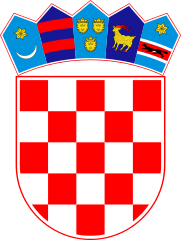 KLASA: 021-05/20-01/64URBROJ: 2178/02-03-20-1Bebrina, 30. rujna 2020. godineNa temelju članka 27. i članka 35. stavka 1. točka 2. Zakona o lokalnoj i područnoj (regionalnoj) samoupravi („Narodne novine“, br. 33/01, 60/01, 129/05, 109/07, 125/08, 36/09, 150/11, 144/12, 19/13, 137/15., 123/17 i 98/19) i članka 32. Statuta Općine Bebrina („Službeni vjesnik Brodsko-posavske županije“ broj 02/2018, 1/2019 i 24/2019 i „Glasnika Općine Bebrina“ broj 1/2019 i 2/2020) na 30. sjednici Općinskog vijeća općine Bebrina održanoj dana  30. rujna 2020. godine, donosi seZaključak o usvajanju prijedloga kandidata za suca porotnika Županijskog suda u Slavonskom BroduČlanak 1. 	Ovim Zaključkom o usvajanju prijedloga kandidata za suca porotnika Županijskog suda u Slavonskom Brodu (u daljnjem tekst: Zaključak) usvaja se prijedlog za suca porotnika Županijskog suda u Slavonskom Brodu.	 Za suca porotnika Županijskog suda u Slavonskom Brodu predlaže se Ružica Crnac iz Bebrine.Članak 2.Uz ovaj Zaključak Brodsko-posavskoj županiji dostavit će se podaci zatraženi od Komisije za izbor i imenovanja Županijske skupštine Brodsko-posavske županije.Članak 3.Ovaj zaključak objavit će se u Glasniku Općine Bebrina.OPĆINSKO VIJEĆE OPĆINE BEBRINAPREDSJEDNIK OPĆINSKOG VIJEĆAMijo Belegić, ing.Dostaviti:Glasnik Općine BebrinaKomisija za izbor i imenovanja Županijske skupštine Brodsko-posavske županijeDosje sjednicaPismohrana.   